	ТАБЕЛАРНИ ПРЕГЛЕД КАЛЕНДАРА ОБРАЗОВНО-ВАСПИТНОГ РАДАОСНОВНИХ ШКОЛА ЗА ШКОЛСКУ 2023/2024. ГОДИНУПрво полугодиштеПрво полугодиштеПрво полугодиштеПрво полугодиштеПрво полугодиштеПрво полугодиштеПрво полугодиштеПрво полугодиштеПрво полугодиштеДруго полугодиштеДруго полугодиштеДруго полугодиштеДруго полугодиштеДруго полугодиштеДруго полугодиштеДруго полугодиштеДруго полугодиштеДруго полугодиштеДруго полугодиштеМРНПУСЧПСНМРНПУСЧПССНСептембар1.123Јануар12345667*Септембар2.45678910Јануар89101112131314Септембар3.11121314151617Јануар1516171819202021Септембар4.18192021222324Јануар19.2223242526272728Септембар5.25*262728293021Јануар20.2930318Октобар1фебруар12334Октобар6.2345678фебруар21.56789101011Октобар7.9101112131415фебруар22.1213141516171718Октобар8.16171819202122фебруар23.1920212223242425Октобар9.23242526272829фебруар24.2627282919Октобар10.303122Март1223Новембар12345Март25.456789910Новембар11.6789101112Март26.1112131415161617Новембар12.13141516171819Март27.1819202122232324Новембар13.2021222324252619Март28.2526272829*30*30*31*21Новембар14.27282930Април29.1*2345667*Децембар123Април30.8910*1112131314Децембар15.45678910Април31.1516171819202021Децембар16.11121314151617Април32.2223242526272728Децембар17.1819202122232421Април293020Децембар18.25*262728293031Мај123*4*4*5*Укупно наставних дана: 83Укупно наставних дана: 83Укупно наставних дана: 83Укупно наставних дана: 83Укупно наставних дана: 83Укупно наставних дана: 83Укупно наставних дана: 83Укупно наставних дана: 83Мај33.6*78910111112Мај34.1314151617181819Легенда: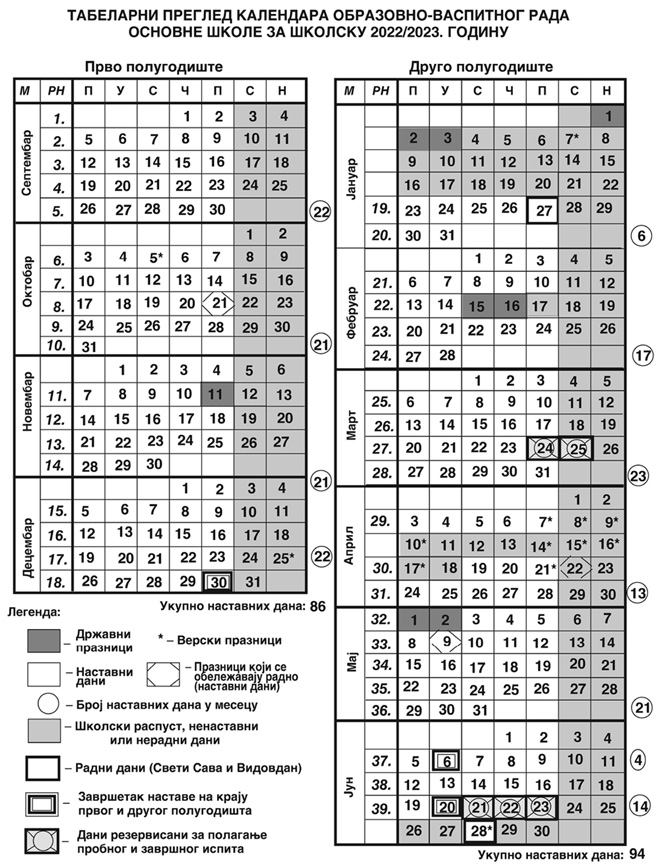 Легенда:Легенда:Легенда:Легенда:Легенда:Легенда:Легенда:Легенда:Мај35.2021222324252526Легенда:Легенда:Легенда:Легенда:Легенда:Легенда:Легенда:Легенда:Легенда:Мај36.272829303119Легенда:Легенда:Легенда:Легенда:Легенда:Легенда:Легенда:Легенда:Легенда:Јун112Легенда:Легенда:Легенда:Легенда:Легенда:Легенда:Легенда:Легенда:Легенда:Јун34567889Легенда:Легенда:Легенда:Легенда:Легенда:Легенда:Легенда:Легенда:Легенда:Јун371011121314151516Легенда:Легенда:Легенда:Легенда:Легенда:Легенда:Легенда:Легенда:Легенда:Јун38.171819202122222310Легенда:Легенда:Легенда:Легенда:Легенда:Легенда:Легенда:Легенда:Легенда:Јун2425262728*292930Легенда:Легенда:Легенда:Легенда:Легенда:Легенда:Легенда:Легенда:Легенда:Укупно наставних дана: 97Укупно наставних дана: 97Укупно наставних дана: 97Укупно наставних дана: 97Укупно наставних дана: 97Укупно наставних дана: 97Укупно наставних дана: 97Укупно наставних дана: 97Укупно наставних дана: 97Легенда:Легенда:Легенда:Легенда:Легенда:Легенда:Легенда:Легенда:Легенда: